VI HÄMTAR DIN JULGRAN EFTER JUL 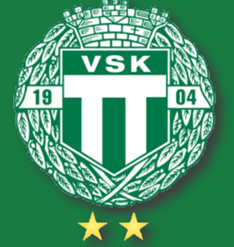 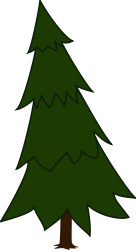 Vill du ha upphämtning och bortforsling av din julgran efter julhelgerna och samtidigt stötta VSK bandylaget F10 (flickor födda 2010-2012) ?Så här går det till:Placera ut din gran vid postlåda eller utanför din port angiven dag och tid så hämtar vi upp den.Datum: xxx xxxx 2022, senast klockan xx:xx måste den finnas på plats!Har du frågor om hämtningen hos er kontakt förälder: ………………. Telefon……………….Swisha ditt bidrag till 123 637 98 87, märk betalning julgran. Om du saknar swish tar vi tacksamt emot ditt bidrag som kontanter ordentligt fastsatt i toppen på granen (plasta gärna in och knyt fast).Ditt bidrag går direkt till F10s lagkassa vilket gör det möjligt för våra bandytjejer att åka på cuper/tävlingar, köpa in material och utrustning, få extra träningstid m.m.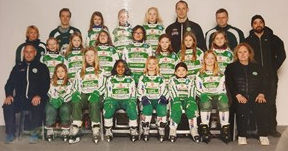 Stort tack för att du är med och stöttar VSKs framtida stjärnor och bandylag!VI HÄMTAR DIN JULGRAN EFTER JUL Vill du ha upphämtning och bortforsling av din julgran efter julhelgerna och samtidigt stötta VSK bandylaget F10 (flickor födda 2010-2012) ?Så här går det till:Placera ut din gran vid postlåda eller utanför din port angiven dag och tid så hämtar vi upp den.Datum: xxx xxxx 2022, senast klockan xx:xx måste den finnas på plats!Har du frågor om hämtningen hos er kontakt förälder: ………………. Telefon……………….Swisha ditt bidrag till 123 637 98 87, märk betalning julgran. Om du saknar swish tar vi tacksamt emot ditt bidrag som kontanter ordentligt fastsatt i toppen på granen (plasta gärna in och knyt fast).Ditt bidrag går direkt till F10s lagkassa vilket gör det möjligt för våra bandytjejer att åka på cuper/tävlingar, köpa in material och utrustning, få extra träningstid m.m.Stort tack för att du är med och stöttar VSKs framtida stjärnor och bandylag!